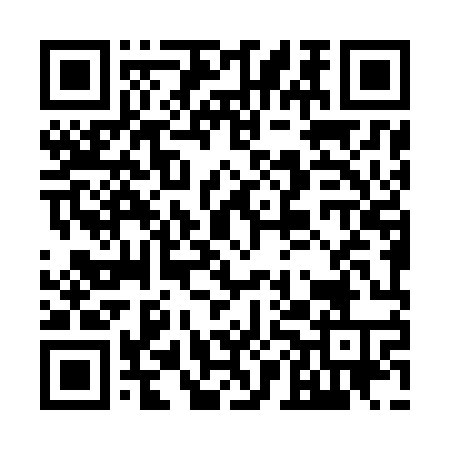 Prayer times for Adrara San Martino, ItalyWed 1 May 2024 - Fri 31 May 2024High Latitude Method: Angle Based RulePrayer Calculation Method: Muslim World LeagueAsar Calculation Method: HanafiPrayer times provided by https://www.salahtimes.comDateDayFajrSunriseDhuhrAsrMaghribIsha1Wed4:076:071:176:188:2810:202Thu4:056:061:176:198:2910:223Fri4:036:041:176:208:3010:244Sat4:006:031:176:218:3210:265Sun3:586:011:176:218:3310:286Mon3:566:001:176:228:3410:307Tue3:545:591:176:238:3510:328Wed3:515:571:176:238:3710:349Thu3:495:561:176:248:3810:3610Fri3:475:551:176:258:3910:3811Sat3:455:531:176:268:4010:4012Sun3:435:521:176:268:4210:4213Mon3:405:511:176:278:4310:4414Tue3:385:501:176:288:4410:4615Wed3:365:491:176:288:4510:4816Thu3:345:471:176:298:4610:5017Fri3:325:461:176:308:4710:5218Sat3:305:451:176:318:4910:5419Sun3:285:441:176:318:5010:5620Mon3:265:431:176:328:5110:5821Tue3:245:421:176:338:5211:0022Wed3:225:411:176:338:5311:0223Thu3:205:401:176:348:5411:0424Fri3:185:401:176:348:5511:0625Sat3:165:391:176:358:5611:0826Sun3:145:381:176:368:5711:1027Mon3:135:371:176:368:5811:1128Tue3:115:361:186:378:5911:1329Wed3:095:361:186:379:0011:1530Thu3:085:351:186:389:0111:1731Fri3:065:351:186:389:0211:18